ZAJĘCIA ONLINE DLA DZIECI Z GRUPY MOTYLKI ODBĘDĄ SIĘ W PIĄTEK (tj.16.04.2021r.) O GODZINIE 10:30. PROSZĘ NA ZAJĘCIA PRZYGOTOWAĆ ROLKĘ PO PAPIERZE TOALETOWYM, KOLOROWY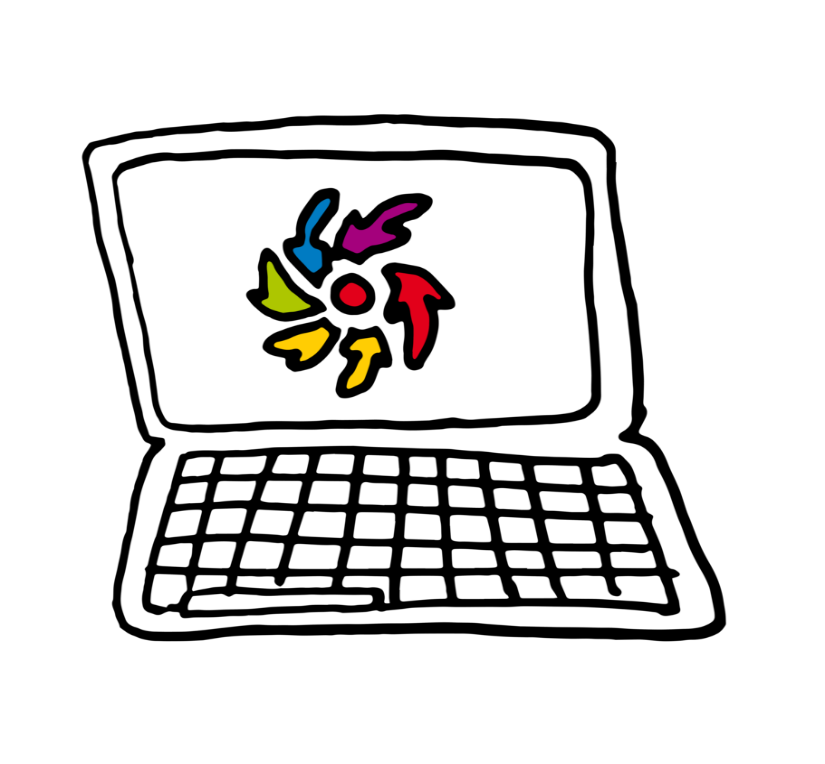  PAPIER ORAZ KLEJ. Dziękuję